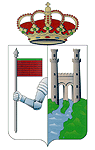 EXCMO. AYUNTAMIENTO DE ZAMORAREGISTRO MUNICIPAL DE ASOCIACIONESDatos del interesado:Tipo de persona. 					CIFNombre			 	Razón SocialDatos del representanteTipo de persona. 				NIF/CIFNombre		 	Primer apellido 				Segundo apellidoRazón SocialPoder de representación que ostentaNombre del ConvenioDatos a efectos de notificacionesMedio de notificación		Email				MóvilPaís 		Provincia 		Municipio 	Núcleo diseminado   Código postalTipo de Vía   Dirección		    	 Número/Km	 Bloque	Escalera Planta	Puerta	ExtraFINES DE LA ENTIDAD: (incluir los fines de la entidad recogidos en los estatutos)ACTIVIDADES PARA LLEVAR A CABO LOS FINES DE LA ENTIDAD: (incluir las actividades de la entidad recogidos en los estatutos)REPRESENTANTE LEGAL: (Nombre y apellidos, D.N.I., domicilio particular y nº teléfono)MIEMBROS JUNTA DIRECTIVA: (Nombre y Apellidos, Cargos, D.N.I. y nº de teléfono)Solicita la inscripción de la referenciada Entidad su representante legal arriba indicado.Zamora,  a       de                 de 20FIRMA:ILMO. SR. ALCALDE- PRESIDENTE DEL EXCMO. AYUNTAMIENTO DE ZAMORAREQUISITOS Y DOCUMENTACIÓN A ENTREGAR PARA LA INSCRIPCIÓN DE UNA ASOCIACIÓN EN EL REGISTRO MUNICIPAL DE ASOCIACIONES:* Modelo de instancia del Excmo. Ayuntamiento de Zamora* Domicilio social, dirección, teléfono, correo electrónico y página web en su 	caso de la Asociación.* Ser una Entidad, Asociación, etc, sin ánimo de lucro, con sede en 		Zamora capital, con ámbito local en la ciudad de Zamora.* Fotocopia compulsada de los estatutos y constancia de que han sido 	aprobados por el órgano competente.* Certificado del Registro General de Asociaciones o similar que incluya el 	número de inscripción.* Nombre, apellidos, DNI, dirección. teléfono de personas que ocupan los 		cargos directivos y certificado del número de socios.* Programa de actividades del año en curso.SOLICITUD DE INSCRIPCIÓN EN EL REGISTRO